UN   ID-A--D--D=E:T:RANSPARENCIA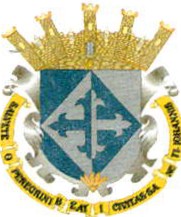 GOBIERNO  MUNICIPALH.AYUNTAMIENTO   CONSTITUC_IO_NALSAN	JUAN	DE	LOS	LAGOS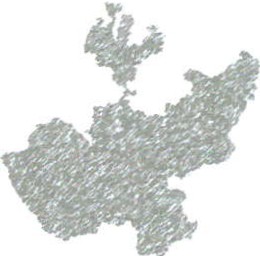 CUARTA  SESIÓN ORDINARIACOMITÉ DE CLASIFICACIÓN    DE INFORMACIÓN  PÚBLICA  DEL GOBIERNO  MUNICIPAL   DE SAN JUAN DE LOS LAGOS, JALISCO.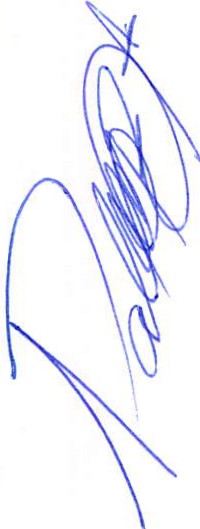 En la ciudad de San Juan de los Lagos, Jalisco. Siend las 10 horas del día 26 de Julio del 2016 dos mil diez y seis, en las instalaciones de la pr idencia Municipal, con la finalidad de desahogar la Cuarta Sesión Ordinaria del año 2   6.La regidora Ruth Arcelia Gutiérrez artin (Presidenta de la comisión edilicia de Transparencia), en representación del presidente Municipal Alejandro de Anda preside esta sesión de conformidad con la fracción 1 del artículo 28 de la Ley de la materia y cedió el uso de la voz al C. José de Jesús de Rueda Padilla su carácter de Secretar io Técnico del Comité de Clasificación y Director de la Unidad Transparencia, de confo rmidad con la fracción 11 del a rtículo 28 de la Ley sustantiva.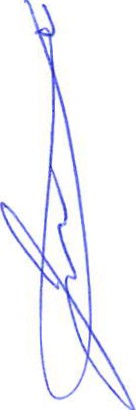 Acto  seguido el Secretario Técnico ,dio lectura a la siguiente propuesta de: ORDEN DEL DIA.l.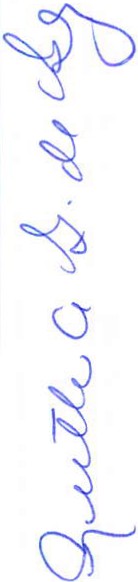 11.111.LISTA DE ASISTENCIAS  Y DECLARATORIA  DEL QUÓRUM .PUBLICACION    DEL   NUEVO    REGLAMENTO    APROBADO    DE   TRANSPARENCIA PUBLICA   MUNICIPAL Y PROTECCION  DE DATOS PERSONALESASUNTOS GENERALES.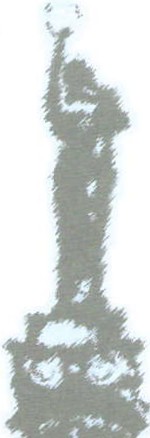 Acto seguido el Secretario Técnico solicita a los miembros  del Comité de Clasificación de algún otro asunto que tratar para ser votado e incluido en la sesión, a los cua les, por unanimidad se manifestó que no había ningún otro asunto que tratar . Quedando aprobado por unanimidad el orden del día propuesto, procediéndose el desahogo del mismo.UNID-A-D--D-E=T:R.A:N::S:P--A-R-E-NCIA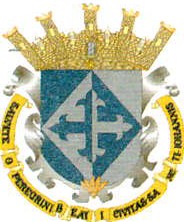 GOBIERNO MUNICIPALH.AYUNTAMIENTO CONSTITUCIONALSAN	JUAN	DE	LOS	LAGOS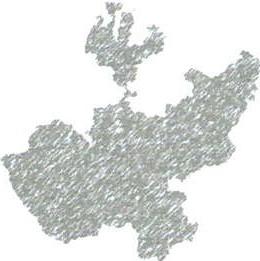 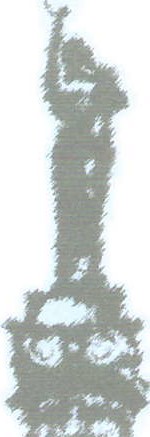 1.-  LISTA DE ASISTENCIA Y VERIFICACIÓN  DEL QUORUM LEGALPara dar inicio del orden del día la C. Ruth Arcelia Gutiérrez Martín, en representación del presidente del Comité,solicita al Secretario Técnico, manifiesta que se encuentran presentes los 3 titulares integrantes de este órgano colegiado y por tanto el Representante del Presidente del Comité procede a la declaración del Quórum Legal necesario para sesionar, en razón de lo anterior todos los acuerdos tomados en esta sesión, surtirán efectos legales correspondientes .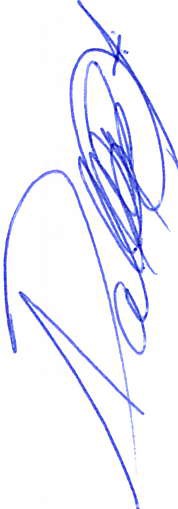 Por lo anterior se pasa al desahogo del siguiente punto: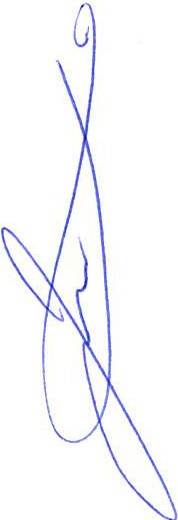 11.-	PUBLICACION  DEL NUEVO REGLAMENTO APROBADO  DE TRANSPARENCIA   PÚBLICA MUNICIPAL Y PROTECCION DE DATOS PERSONALESEl Síndico Pablo Esteban González Ramírez  a quien cuyas encomiendas que fueron otorgadas  por  el  máximo  órgano  de gobierno  mediante oficio  número  79/14C/SG16  de fecha 03 de Febrero del año presente y con fundamento en lo dispuesto por el articulo 73 Fracción 1  y 11 de la Constitución Política del Estado de Jalisco, artículos 10, 27, 40, 41, 42 y 44 de la Ley de Gobierno y la Administración  Pública del Estado de Jalisco, artículos 5, 41, 42, 48 Fracción VI, 96 y 109 del Reglamento del Ayuntamiento  de San Juan de los Lagos, Jalisco,además que en debido cumplimiento de lo estipulado por el último de los numerales antes invocado Nos pide que sea publicado en todos los medios posibles la APROBACIÓN de un nuevo Reglamento de Transparencia e Información Pública del Municipio de San Juan de los Lagos Jalisco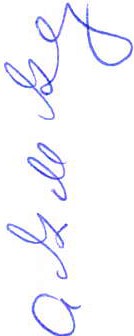 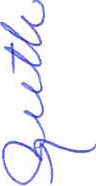 UNIDAD DE TRANSPAREN CIA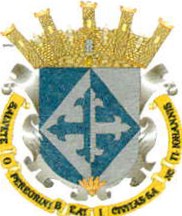 GOBIERNO MUNICIPAlH.AYUNTAMIENTO   CONSTITUCIONALSAN	JUAN	DE	LOS	LAGOS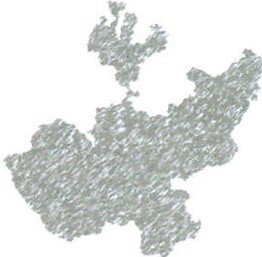 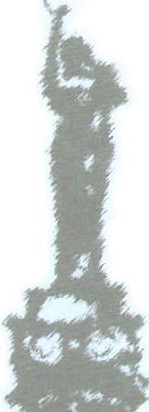 Por lo anterior se puso en consideración al COMITÉ y este se votó de manera unánime a favor para que sea publicado el nuevo reglamento en todos los medios de comunicación y demás instrumentos de información.IV.- ASUNTOS GENERALES.No se presentaron asuntos generales.Acto seguido, el Secretario Técnico informa a los miembros del Comité de Clasificación que, en virtud de no haber más asuntos que tratar se da por terminada la sesión siendo las 16:45 dieciséis hora cuarenta y cinco minutos del día de su fecha ,firmando al calce quienes intervinieron en ella .La presente hoja de firmas parte integral del Acta de la Cuarta Sesión Ordinaria del Comité de Clasificación de Información Pública del Gobierno Municipal de San Juan de los Lagos, Jalisco, del año 2016 dos mil quince, celebrada día 26 de Julio  del 2016 dos mil diezy seis.REPRESENTANTE  DEL PRESIDENTE  DEL COMITE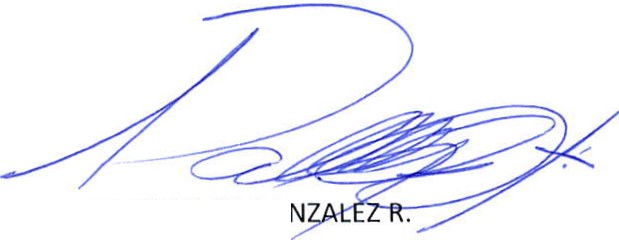 LIC. PABLO ESTEBAN GON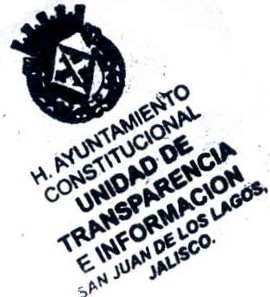 VOCAL<    •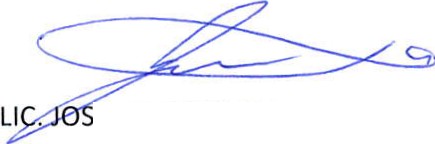 E DE JESUS PADILLA DE RUEDA. SECRETARIO TECNICO